Кукольный театр на деревянных лопатках своими рукамиМастер – класс по рукоделию: кукольный театр на деревянных лопатках своими руками.Автор: Лысова Е.Н, воспитатель МБДОУ «Д/с №18» г. БугурусланаМастер – класс предназначен для воспитателей и родителей.Цель: Заинтересовать и побудить творческих людей  к изготовлению театральных кукол, с последующим их использованием в театрализованной деятельности для детей младшего и среднего возраста.Задачи:· Вызвать интерес к театрально – игровой деятельности.· Познакомить с технологией изготовления театральной куклы, используя в работе деревянную лопатку.Пошаговый процесс работыНеобходимые материалы и инструменты:· Деревянная лопатка;· Иголка и ножницы;· Нитки;· Ткань для «платья» 20х35см.;· Черная ткань 5х7см. (для ушек);· Гуашь и кисточка;· Клей («Момент» или «Мастер»);1. Взять лопатку. При помощи гуаши и кисточки оформляем мордочку нашей будущей  кошки.И из черной ткани вырезаем ушки.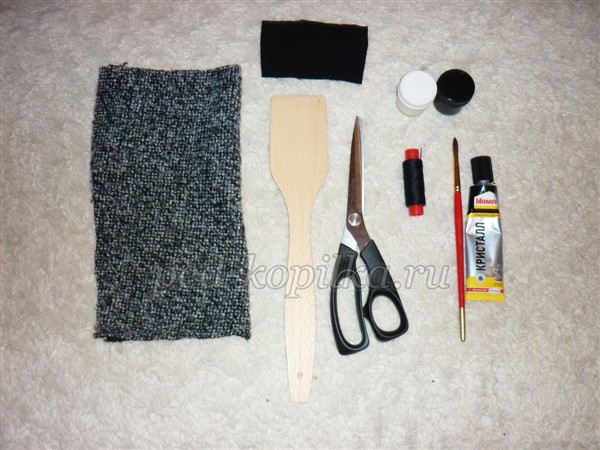 2. Взять ткань, понравившуюся вам, сложить пополам и прострочить прямоугольник по большей стороне (под этим «платьем» будет прятаться рука кукловода)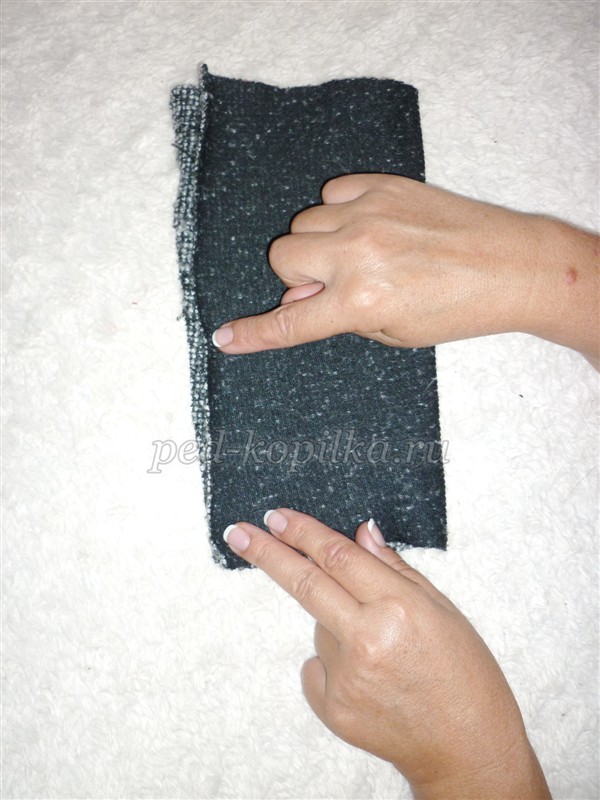 3. Получившееся «платье» надеваем на лопатку и с помощью иголки и нитки закрепляем его на шее куклы.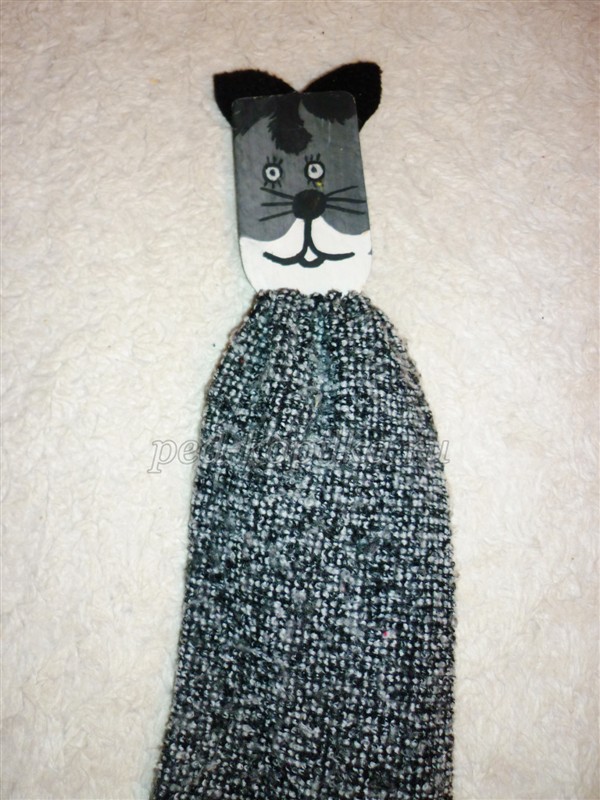 4. Наша кошечка готова.Технология изготовления данных кукол очень проста, ей может овладеть любой желающий.Процесс создания очень увлекателен. Дерзайте!Пусть в ваших руках рождаются новые сказочные герои, которых обязательно полюбят ваши дети.А в моих руках родились и теперь живут в театральном уголке вот такие герои.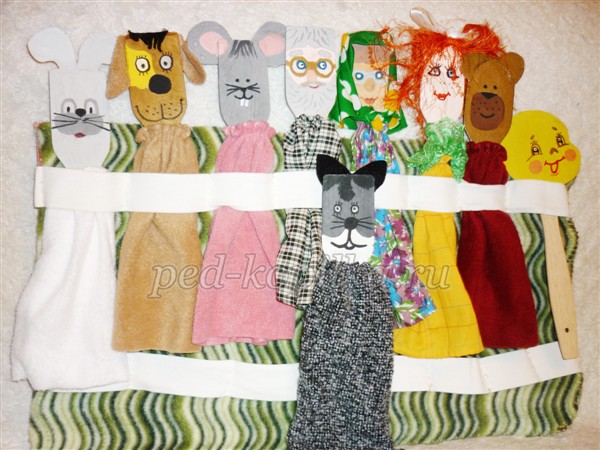 